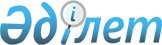 О районном бюджете на 2021-2023 годыРешение Акжаикского районного маслихата Западно-Казахстанской области от 24 декабря 2020 года № 56-1. Зарегистрировано Департаментом юстиции Западно-Казахстанской области 24 декабря 2020 года № 6620.
      В соответствии с Бюджетным кодексом Республики Казахстан от 4 декабря 2008 года, Законом Республики Казахстан от 23 января 2001 года "О местном государственном управлении и самоуправлении в Республике Казахстан" и решением Западно-Казахстанского областного маслихата от 15 декабря 2020 года № 40-2 "Об областном бюджете на 2021-2023 годы" (зарегистрированное в Реестре государственной регистрации нормативных правовых актов № 6555) Акжаикский районный маслихат РЕШИЛ:
      1. Утвердить районный бюджет на 2021-2023 годы согласно приложениям 1, 2 и 3 соответственно, в том числе на 2021 год в следующих объемах:
      1) доходы – 10 512 884 тысяч тенге:
      налоговые поступления – 1 440 623 тысяч тенге;
      неналоговые поступления – 3 920 тысяч тенге;
      поступления от продажи основного капитала – 5 030 тысяч тенге;
      поступления трансфертов – 9 063 311 тысяч тенге;
      2) затраты – 10 763 610 тысяча тенге;
      3) чистое бюджетное кредитование – 290 211 тысяча тенге:
      бюджетные кредиты – 379 898 тысяч тенге;
      погашение бюджетных кредитов – 89 687 тысяч тенге;
      4) сальдо по операциям с финансовыми активами – 0 тенге:
      приобретение финансовых активов – 0 тенге;
      поступления от продажи финансовых активов государства – 0 тенге;
      5) дефицит (профицит) бюджета – - 540 937 тысяч тенге;
      6) финансирование дефицита (использование профицита) бюджета – 540 937 тысяч тенге;
      поступление займов – 379 867 тысяч тенге;
      погашение займов – 89 688 тысяч тенге;
      используемые остатки бюджетных средств – 250 758 тысяч тенге.
      Сноска. Пункт 1 – в редакции решения Акжаикского районного маслихата Западно-Казахстанской области от 27.12.2021 № 11-1 (вводится в действие с 01.01.2021).


      2. Поступления в районный бюджет на 2021 год формируются в соответствии с Бюджетным кодексом Республики Казахстан, Законом Республики Казахстан от 2 декабря 2020 года "О республиканском бюджете на 2021-2023 годы", решением Западно-Казахстанского областного маслихата от 15 декабря 2020 года № 40-2 "Об областном бюджете на 2021-2023 годы" (зарегистрированное в Реестре государственной регистрации нормативных правовых актов № 6555) и согласно пунктам 5, 6 настоящего решения.
      3. Принять к сведению и руководству статью 9 Закона Республики Казахстан от 2 декабря 2020 года "О республиканском бюджете на 2021-2023 годы".
      4. Учесть в районном бюджете на 2021 год поступление целевых трансфертов и кредитов из республиканского и областного бюджетов в общей сумме 1 413 804 тысячи тенге, в том числе:
      1) из республиканского бюджета в общей сумме 1 368 884 тысячи тенге:
      на выплату государственной адресной социальной помощи - 123 408 тысяч тенге;
      на гарантированный социальный пакет – 34 718 тысяч тенге;
      на увеличение норм обеспечения инвалидов обязательными гигиеническими средствами - 9 269 тысяч тенге;
      на оказание услуг специалиста жестового языка - 765 тысяч тенге;
      на расширение перечня технических вспомогательных (компенсаторных) средств - 5 179 тысяч тенге;
      на субсидирование затрат работодателя на создание специальных рабочих мест для трудоустройтсва инвалидов с нарушением зрения - 3 727 тысяч тенге;
      на частичное субсидирование заработной платы – 27 382 тысячи тенге;
      на молодежную практику - 59 069 тысяч тенге;
      на предоставление государственных грантов на реализацию новых бизнес-идей, в том числе молодежь категории NEET, члены малообеспеченных многодетных семей, малообеспеченные трудоспособные инвалиды - 49 589 тысяч тенге;
      на общественные работы – 86 401 тысяча тенге;
      на установление доплат к заработной плате работников, предоставляющих специальные социальные услуги в государственных организациях социальной защиты населения - 17 504 тысячи тенге;
      на установление доплат к должностному окладу за особые условия труда в организациях культуры и архивных учреждениях управленческому и основному персоналу государственных организаций культуры и архивных учреждений - 81 436 тысяч тенге;
      на строительство инженерно-коммуникационной инфраструктуры (газоснабжение) северного и южного жилого района в поселок Чапаево Акжаикского района (корректировки)- 92 941 тысяча тенге;
      на строительство двух 3-х этажных 24 квартирных жилых домов в поселке Чапаево Акжаикского района - 20 000 тысяч тенге;
      на строительство двухэтажного 12 квартирного жилого дома в селе Тайпак Акжаикского района - 23 560 тысяч тенге;
      на строительство водопровода селе Тинали Акжаикского района - 129 207 тысяч тенге;
      на строительство водопровода в селе Самал Акжаикского района - 125 142 тысячи тенге;
      на строительство водопровода в селе Мойылды Акжаикского района - 147 049 тысяч тенге.
      на кредитование для реализации мер социальной поддержки специалистов – 332 538 тысяч тенге;
      2) из областного бюджета в общей сумме 44 920 тысяч тенге:
      государственные гранты на реализацию новых бизнес-идей - 21 586 тысяч тенге;
      на краткосрочное профессиональное обучение по востребованным на рынке труда квалификациям и навыкам - 9 643 тысячи тенге;
      разработка ПСД реконструкция водопровода село Чапаево Акжаикского района - 13 691 тысяча тенге.
      5. Установить на 2021 год норматив распределения доходов, для обеспечения сбалансированности местного бюджета, по следующим подклассам доходов:
      1) индивидуальный подоходный налог, зачисляется в районный бюджет в размере 100%;
      2) социальный налог, зачисляется в районный бюджет в размере 100%.
      6. Деньги от реализации товаров и услуг, предоставляемых государственными учреждениями, подведомственных местным исполнительным органам, используются в порядке, определяемом Бюджетным кодексом Республики Казахстан и Правительством Республики Казахстан.
      7. Учесть субвенцию, выделенную из областного бюджета на 2021 год в общей сумме – 6 461 133 тысячи тенге.
      8. Утвердить объемы трасфертов, передаваемых из районного бюджета органам местного самоуправления на 2021 год в размере – 432 797 тысяч тенге согласно приложению 4.
      9. Утвердить резерв местного исполнительного органа района на 2021 год в размере – 23 855 тысяч тенге. 
      Предусмотреть гражданским служащим социального обеспечения, культуры, спорта работающим в сельской местности, согласно перечню должностей специалистов, определенных в соответствии с трудовым законодательством Республики Казахстан, повышение на 25% должностных окладов по сравнению со ставками гражданских служащих, занимающимися этими видами деятельности в городских условиях, с 1 января 2021 года.
      Сноска. Пункт 10 – в редакции решения Акжаикского районного маслихата Западно-Казахстанской области от 28.07.2021 № 6-2 (вводится в действие с 01.01.2021).


      11. Предусмотреть в районном бюджете на 2021 год предоставление подъемного пособия и социальной помощи для приобретения или строительства жилья специалистам в области здравоохранения, образования, социального обеспечения, культуры, спорта и агропромышленного комплекса, государственным служащим аппаратов акимов сельских округов, прибывшим для работы и проживания в сельские населенные пункты.
      12. Руководителю аппарата районного маслихата (Умбеталиев А.) обеспечить государственную регистрацию данного решения в органах юстиции.
      13. Настоящее решение вводится в действие с 1 января 2021 года. Районный бюджет на 2020 год
      Сноска. Приложение 1 – в редакции решения Акжаикского районного маслихата Западно-Казахстанской области от 27.12.2021 № 11-1 (вводится в действие с 01.01.2021). Районный бюджет на 2022 год Районный бюджет на 2023 год Объемы трасфертов, передаваемых из районного бюджета органам местного самоуправления на 2021 год
					© 2012. РГП на ПХВ «Институт законодательства и правовой информации Республики Казахстан» Министерства юстиции Республики Казахстан
				
      Председатель сессии

С. Дошанова

      Секретарь Акжаикского районного маслихата

С. Сиражев
Приложение 1
к решению Акжаикского 
районного маслихата 
от 24 декабря 2020 года № 56-1
Категория
Категория
Категория
Категория
Категория
Сумма, тысяч тенге
Класс
Класс
Класс
Класс
Сумма, тысяч тенге
Подкласс
Подкласс
Подкласс
Сумма, тысяч тенге
Специфика
Специфика
Сумма, тысяч тенге
Наименование
1
2
3
4
5
6
1) Доходы
 10512884
1
Налоговые поступления
1440623
01
Подоходный налог
479318
1
Корпоративный подоходный налог
28000
2
Индивидуальный подоходный налог
451318
03
Социальный налог
440642
1
Социальный налог
440642
04
Налоги на собственность
499191
1
Налоги на имущество
499191
3
Земельный налог
0
4
Налог на транспортные средства
0
5
Единый земельный налог
0
05
Внутренние налоги на товары, работы и услуги
16472
2
Акцизы
4804
3
Поступления за использование природных и других ресурсов
8108
4
Сборы за ведение предпринимательской и профессиональной деятельности
3560
07
Прочие налоги
0
1
Прочие налоги
0
08
Обязательные платежи, взимаемые за совершение юридически значимых действий и (или) выдачу документов уполномоченными на то государственными органами или должностными лицами
5000
1
Государственная пошлина
5000
2
Неналоговые поступления
3920
01
Доходы от государственной собственности
3920
5
Доходы от аренды имущества, находящегося в государственной собственности
3920
06
Прочие неналоговые поступления
0
1
Прочие неналоговые поступления
0
3
Поступления от продажи основного капитала
5030
01
Продажа государственного имущества, закрепленного за государственными учреждениями
0
1
Продажа государственного имущества, закрепленного за государственными учреждениями
0
03
Продажа земли и нематериальных активов
5030
1
Продажа земли
3430
2
Продажа нематериальных активов
1600
4
Поступления трансфертов
9063311
01
Трансферты из нижестоящих органов государственного управления
0
02
Трансферты из вышестоящих органов государственного управления
9063311
2
Трансферты из областного бюджета
9063311
Функциональная группа
Функциональная группа
Функциональная группа
Функциональная группа
Функциональная группа
Сумма, тысяч тенге
Функциональная подгруппа
Функциональная подгруппа
Функциональная подгруппа
Функциональная подгруппа
Сумма, тысяч тенге
Администратор бюджетных программ
Администратор бюджетных программ
Администратор бюджетных программ
Сумма, тысяч тенге
Программа
Программа
Сумма, тысяч тенге
Наименование
1
2
3
4
5
6
2) Затраты
 10763610
01
Государственные услуги общего характера
527509
1
Представительные, исполнительные и другие органы, выполняющие общие функции государственного управления
170447
112
Аппарат маслихата района (города областного значения)
29500
001
Услуги по обеспечению деятельности маслихата района (города областного значения)
29500
003
Капитальные расходы государственного органа
0
122
Аппарат акима района (города областного значения)
140947
001
Услуги по обеспечению деятельности акима района (города областного значения)
139672
003
Капитальные расходы государственного органа
1275
106
Проведение мероприятий за счет чрезвычайного резерва местного исполнительного органа для ликвидации чрезвычайных ситуаций социального, природного и техногенного характера
0
2
Финансовая деятельность
4395
459
Отдел экономики и финансов района (города областного значения)
4395
003
Проведение оценки имущества в целях налогообложения
1093
010
Приватизация, управление коммунальным имуществом, постприватизационная деятельность и регулирование споров, связанных с этим
3302
9
Прочие государственные услуги общего характера
352667
 454
Отдел предпринимательства и сельского хозяйства района (города областного значения)
37102
001
Услуги по реализации государственной политики на местном уровне в области развития предпринимательства и сельского хозяйства
37102
458
Отдел жилищно-коммунального хозяйства, пассажирского транспорта и автомобильных дорог района (города областного значения)
30122
001
Услуги по реализации государственной политики на местном уровне в области жилищно-коммунального хозяйства, пассажирского транспорта и автомобильных дорог
29511
013
Капитальные расходы государственного органа
611
115
Выполнение обязательств местных исполнительных органов по решениям судов за счет средств резерва местного исполнительного органа
0
459
Отдел экономики и финансов района (города областного значения)
285443
001
Услуги по реализации государственной политики в области формирования и развития экономической политики, государственного планирования, исполнения бюджета и управления коммунальной собственностью района (города областного значения)
43785
015
Капитальные расходы государственного органа
0
113
Целевые текущие трансферты нижестоящим бюджетам
241658
115
Выполнение обязательств местных исполнительных органов по решениям судов за счет средств резерва местного исполнительного органа
0
466
Отдел архитектуры, градостроительства и строительства района (города областного значения)
0
040
Развитие объектов государственных органов
0
02
Оборона
27294
1
Военные нужды
7633
122
Аппарат акима района (города областного значения)
7633
005
Мероприятия в рамках исполнения всеобщей воинской обязанности
7633
2
Организация работы по чрезвычайным ситуациям
19661
122
Аппарат акима района (города областного значения)
19661
006
Предупреждение и ликвидация чрезвычайных ситуаций масштаба района (города областного значения)
0
007
Мероприятия по профилактике и тушению степных пожаров районного (городского) масштаба, а также пожаров в населенных пунктах, в которых не созданы органы государственной противопожарной службы
19661
03
Общественный порядок, безопасность, правовая, судебная, уголовно- исполнительная деятельность 
0
1
Правоохранительная деятельность
0
466
Отдел архитектуры, градостроительства и строительства района (города областного значения)
0
066
Строительство объектов общественного порядка и безопасности
0
9
Прочие услуги в области общественного порядка и безопасности
0
458
Отдел жилищно-коммунального хозяйства, пассажирского транспорта и автомобильных дорог района (города областного значения)
0
021
Обеспечение безопасности дорожного движения в населенных пунктах
0
06
Социальная помощь и социальное обеспечение
762806
1
Социальное обеспечение
81875
451
Отдел занятости и социальных программ района (города областного значения)
81875
005
Государственная адресная социальная помощь
81875
2
Социальная помощь
636892
451
Отдел занятости и социальных программ района (города областного значения)
636892
002
Программа занятости
328379
006
Оказание жилищной помощи
736
007
Социальная помощь отдельным категориям нуждающихся граждан по решениям местных представительных органов
79776
010
Материальное обеспечение детей-инвалидов, воспитывающихся и обучающихся на дому
1155
014
Оказание социальной помощи нуждающимся гражданам на дому
109560
017
Обеспечение нуждающихся инвалидов обязательными гигиеническими средствами и предоставление услуг специалистами жестового языка, индивидуальными помощниками в соответствии с индивидуальной программой реабилитации инвалида
56562
023
Обеспечение деятельности центров занятости населения
60724
9
Прочие услуги в области социальной помощи и социального обеспечения
44039
451
Отдел занятости и социальных программ района (города областного значения)
38039
001
Услуги по реализации государственной политики на местном уровне в области обеспечения занятости и реализации социальных программ для населения
32617
011
Оплата услуг по зачислению, выплате и доставке пособий и других социальных выплат
1189
021
Капитальные расходы государственного органа
0
050
Обеспечение прав и улучшение качества жизни инвалидов в Республике Казахстан
4233
458
Отдел жилищно-коммунального хозяйства, пассажирского транспорта и автомобильных дорог района (города областного значения)
6000
094
Предоставление жилищных сертификатов как социальная помощь
6000
07
Жилищно-коммунальное хозяйство
1254652
1
Жилищное хозяйство
736200
458
Отдел жилищно-коммунального хозяйства, пассажирского транспорта и автомобильных дорог района (города областного значения)
23000
003
Организация сохранения государственного жилищного фонда
0
004
Обеспечение жильем отдельных категорий граждан
23000
466
Отдел архитектуры, градостроительства и строительства района (города областного значения)
713200
003
Проектирование и (или) строительство, реконструкция жилья коммунального жилищного фонда
385857
004
Проектирование, развитие и (или) обустройство инженерно-коммуникационной инфраструктуры
327343
2
Коммунальное хозяйство
505928
458
Отдел жилищно-коммунального хозяйства, пассажирского транспорта и автомобильных дорог района (города областного значения)
26578
012
Функционирование системы водоснабжения и водоотведения
25000
028
Развитие коммунального хозяйства
1578
466
Отдел архитектуры, градостроительства и строительства района (города областного значения)
479350
005
Развитие коммунального хозяйства
0
007
Развитие благоустройства городов и населенных пунктов 
0
058
Развитие системы водоснабжения и водоотведения в сельских населенных пунктах
479350
3
Благоустройство населенных пунктов
12524
458
Отдел жилищно-коммунального хозяйства, пассажирского транспорта и автомобильных дорог района (города областного значения)
12524
015
Освещение улиц населенных пунктов
12524
018
Благоустройство и озеленение населенных пунктов
0
08
Культура, спорт, туризм и информационное пространство
1031506
1
Деятельность в области культуры
468035
457
Отдел культуры, развития языков, физической культуры и спорта района (города областного значения)
465314
003
Поддержка культурно-досуговой работы
465314
466
Отдел архитектуры, градостроительства и строительства района (города областного значения)
2721
011
Развитие объектов культуры
2721
2
Спорт
166798
457
Отдел культуры, развития языков, физической культуры и спорта района (города областного значения)
166798
008
Развитие массового спорта и национальных видов спорта
2700
009
Проведение спортивных соревнований на районном (города областного значения) уровне
156598
010
Подготовка и участие членов сборных команд района (города областного значения) по различным видам спорта на областных спортивных соревнованиях
7500
466
Отдел архитектуры, градостроительства и строительства района (города областного значения)
0
008
Развитие объектов спорта
0
3
Информационное пространство
298249
456
Отдел внутренней политики района (города областного значения)
11000
002
Услуги по проведению государственной информационной политики
11000
457
Отдел культуры, развития языков, физической культуры и спорта района (города областного значения)
287249
006
Функционирование районных (городских) библиотек
285749
007
Развитие государственного языка и других языков народа Казахстана
1500
9
Прочие услуги по организации культуры, спорта, туризма и информационного пространства
98424
456
Отдел внутренней политики района (города областного значения)
74604
001
Услуги по реализации государственной политики на местном уровне в области информации, укрепления государственности и формирования социального оптимизма граждан
20258
003
Реализация мероприятий в сфере молодежной политики
54346
006
Капитальные расходы государственного органа
0
032
Капитальные расходы подведомственных государственных учреждений и организаций
0
457
Отдел культуры, развития языков, физической культуры и спорта района (города областного значения)
23820
001
Услуги по реализации государственной политики на местном уровне в области культуры, развития языков, физической культуры и спорта
23820
032
Капитальные расходы подведомственных государственных учреждений и организаций
0
10
Сельское, водное, лесное, рыбное хозяйство, особо охраняемые природные территории, охрана окружающей среды и животного мира, земельные отношения
69890
1
Сельское хозяйство
0
 466
Отдел архитектуры, градостроительства и строительства района (города областного значения)
0
010
Развитие объектов сельского хозяйства
0
6
Земельные отношения
20514
463
Отдел земельных отношений района (города областного значения)
20514
001
Услуги по реализации государственной политики в области регулирования земельных отношений на территории района (города областного значения)
19659
002
Работы по переводу сельскохозяйственных угодий из одного вида в другой
550
006
Землеустройство, проводимое при установлении границ районов, городов областного значения, районного значения, сельских округов, поселков, сел
305
007
Капитальные расходы государственного органа
0
9
Прочие услуги в области сельского, водного, лесного, рыбного хозяйства, охраны окружающей среды и земельных отношений
49376
459
Отдел экономики и финансов района (города областного значения)
49376
099
Реализация мер по оказанию социальной поддержкиспециалистов
49376
11
Промышленность, архитектурная, градостроительная и строительная деятельность
28223
2
Архитектурная, градостроительная и строительная деятельность
28223
466
Отдел архитектуры, градостроительства и строительства района (города областного значения)
28223
001
Услуги по реализации государственной политики в области строительства, улучшения архитектурного облика городов, районов и населенных пунктов области и обеспечению рационального и эффективного градостроительного освоения территории района (города областного значения)
22273
002
Создание информационных систем
0
013
Разработка схем градостроительного развития территории района, генеральных планов городов районного (областного) значения, поселков и иных сельских населенных пунктов
5950
015
Капитальные расходы государственного органа
0
115
Выполнение обязательств местных исполнительных органов по решениям судов за счет средств резерва местного исполнительного органа
0
12
Транспорт и коммуникации
860339
1
Автомобильный транспорт
859869
458
Отдел жилищно-коммунального хозяйства, пассажирского транспорта и автомобильных дорог района (города областного значения)
859869
023
Обеспечение функционирования автомобильных дорог
57717
045
Капитальный и средний ремонт автомобильных дорог районного значения и улиц населенных пунктов
9662
051
Реализация приоритетных проектов транспортной инфраструктуры
792490
9
Прочие услуги в сфере транспорта и коммуникаций
470
458
Отдел жилищно-коммунального хозяйства, пассажирского транспорта и автомобильных дорог района (города областного значения)
470
037
Субсидирование пассажирских перевозок по социально значимым городским (сельским), пригородным и внутрирайонным сообщениям
470
13
Прочие 
33723
9
Прочие 
33723
457
Отдел культуры, развития языков, физической культуры и спорта района (города областного значения)
0
052
Реализация мероприятий по социальной и инженерной инфраструктуре в сельских населенных пунктах в рамках проекта "Ауыл-Ел бесігі"
0
458
Отдел жилищно-коммунального хозяйства, пассажирского транспорта и автомобильных дорог района (города областного значения)
631
040
Реализация мер по содействию экономическому развитию регионов в рамках Государственной программы развития регионов до 2025 года
631
062
Реализация мероприятий по социальной и инженерной инфраструктуре в сельских населенных пунктах в рамках проекта "Ауыл-Ел бесігі"
0
459
Отдел экономики и финансов района (города областного значения)
33092
012
Резерв местного исполнительного органа района (города областного значения)
33092
466
Отдел архитектуры, градостроительства и строительства района (города областного значения)
0
079
Развитие социальной и инженерной инфраструктуры в сельских населенных пунктах в рамках проекта "Ауыл-Ел бесігі"
0
14
Обслуживание долга
30850
1
Обслуживание долга
30850
459
Отдел экономики и финансов района (города областного значения)
30850
021
Обслуживание долга местных исполнительных органов по выплате вознаграждений и иных платежей по займам из областного бюджета
30850
15
Трансферты
6136818
1
Трансферты
6136818
459
Отдел экономики и финансов района (города областного значения)
6136818
006
Возврат неиспользованных (недоиспользованных) целевых трансфертов
537
016
Возврат использованных не по целевому назначению целевых трансфертов
0
024
Целевые текущие трансферты из нижестоящего бюджета на компенсацию потерь вышестоящего бюджета в связи с изменением законодательства
0
038
Субвенции
432797
049
Возврат трансфертов общего характера в случаях, предусмотренных бюджетным законодательством
5703484
054
Возврат сумм неиспользованных (недоиспользованных) целевых трансфертов, выделенных из республиканского бюджета за счет целевого трансферта из Национального фонда Республики Казахстан
0
3) Чистое бюджетное кредитование
290211
Бюджетные кредиты
379898
Функциональная группа
Функциональная группа
Функциональная группа
Функциональная группа
Функциональная группа
Сумма, тысяч тенге
Функциональная подгруппа
Функциональная подгруппа
Функциональная подгруппа
Функциональная подгруппа
Сумма, тысяч тенге
Администратор бюджетных программ
Администратор бюджетных программ
Администратор бюджетных программ
Сумма, тысяч тенге
Программа
Программа
Сумма, тысяч тенге
Наименование 
1
2
3
4
5
6
07
Жилищно-коммунальное хозяйство
 47329
1
Жилищное хозяйство
47329
458
Отдел жилищно-коммунального хозяйства, пассажирского транспорта и автомобильных дорог района (города областного значения)
47329
081
Кредитование на проведение капитального ремонта общего имущества объектов кондоминиумов
47329
Функциональная группа
Функциональная группа
Функциональная группа
Функциональная группа
Функциональная группа
Сумма, тысяч тенге
Функциональная подгруппа
Функциональная подгруппа
Функциональная подгруппа
Функциональная подгруппа
Сумма, тысяч тенге
Администратор бюджетных программ
Администратор бюджетных программ
Администратор бюджетных программ
Сумма, тысяч тенге
Программа
Программа
Сумма, тысяч тенге
Наименование
1
2
3
4
5
6
10
Сельское, водное, лесное, рыбное хозяйство, особо охраняемые природные территории, охрана окружающей среды и животного мира, земельные отношения
 332569
9
Прочие услуги в области сельского, водного, лесного, рыбного хозяйства, охраны окружающей среды и земельных отношений
332569
459
Отдел экономики и финансов района (города областного значения)
332569
018
Бюджетные кредиты для реализации мер социальной поддержкиспециалистов
332569
Категория
Категория
Категория
Категория
Категория
Сумма, тысяч тенге
Класс
Класс
Класс
Класс
Сумма, тысяч тенге
Подкласс
Подкласс
Подкласс
Сумма, тысяч тенге
Специфика
Специфика
Сумма, тысяч тенге
Наименование
1
2
3
4
5
6
5
Погашение бюджетных кредитов
 89687
01
Погашение бюджетных кредитов
89687
1
Погашение бюджетных кредитов, выданных из государственного бюджета
89687
13
Погашение бюджетных кредитов, выданных из местного бюджета физическим лицам
89687
2
Возврат сумм бюджетных кредитов
0
4) Сальдо по операциям с финансовыми активами
0
Приобретение финансовых активов
0
Функциональная группа
Функциональная группа
Функциональная группа
Функциональная группа
Функциональная группа
Сумма, тысяч тенге
Функциональная подгруппа
Функциональная подгруппа
Функциональная подгруппа
Функциональная подгруппа
Сумма, тысяч тенге
Администратор бюджетных программ
Администратор бюджетных программ
Администратор бюджетных программ
Сумма, тысяч тенге
Программа
Программа
Сумма, тысяч тенге
Наименование
1
2
3
4
5
6
13
Прочие
0
9
Прочие
0
458
Отдел жилищно-коммунального хозяйства, пассажирского транспорта и автомобильных дорог района (города областного значения)
0
065
Формирование или увеличение уставного капитала юридических лиц
0
Поступления от продажи финансовых активов государства
0
5) Дефицит (профицит) бюджета
 -540937
6) Финансирование дефицита (использование профицита) бюджета
540937
Категория
Категория
Категория
Категория
Категория
Сумма, тысяч тенге
Класс
Класс
Класс
Класс
Сумма, тысяч тенге
Подкласс
Подкласс
Подкласс
Сумма, тысяч тенге
Специфика
Специфика
Сумма, тысяч тенге
Наименование
1
2
3
4
5
67
Поступления займов
 379867
01
Внутренние государственные займы
379867
2
Договоры займа
379867
03
Займы, получаемые местным исполнительным органом района (города областного значения)
379867
Функциональная группа
Функциональная группа
Функциональная группа
Функциональная группа
Функциональная группа
Сумма, тысяч тенге
Функциональная подгруппа
Функциональная подгруппа
Функциональная подгруппа
Функциональная подгруппа
Сумма, тысяч тенге
Администратор бюджетных программ
Администратор бюджетных программ
Администратор бюджетных программ
Сумма, тысяч тенге
Программа
Программа
Сумма, тысяч тенге
Наименование
1
2
3
4
5
6
16
Погашение займов
 89688
1
Погашение займов
89688
459
Отдел экономики и финансов района (города областного значения)
89688
005
Погашение долга местного исполнительного органа перед вышестоящим бюджетом
89687
022
Возврат неиспользованных бюджетных кредитов, выданных из местного бюджета
1
034
Возврат неиспользованных бюджетных кредитов, выданных из областного бюджета за счет целевого трансферта из Национального фонда Республики Казахстан
0
Категория
Категория
Категория
Категория
Категория
Сумма, тысяч тенге
Класс
Класс
Класс
Класс
Сумма, тысяч тенге
Подкласс
Подкласс
Подкласс
Сумма, тысяч тенге
Специфика
Специфика
Сумма, тысяч тенге
Наименование
1
2
3
4
5
6
8
Используемые остатки бюджетных средств
 250758
01
Остатки бюджетных средств
250758
1
Свободные остатки бюджетных средств
250758
01
Свободные остатки бюджетных средств
250758Приложение 2 
к решению Акжаикского 
районного маслихата 
от 24 декабря 2020 года № 56-1
Категория
Категория
Категория
Категория
Категория
Сумма, тысяч тенге
Класс
Класс
Класс
Класс
Сумма, тысяч тенге
Подкласс
Подкласс
Подкласс
Сумма, тысяч тенге
Специфика
Специфика
Сумма, тысяч тенге
Наименование
1
2
3
4
5
6
1) Доходы
 8050599
1
Налоговые поступления
1493447
01
Подоходный налог
390270
1
Корпоративный подоходный налог
23000
2
Индивидуальный подоходный налог
367270
03
Социальный налог
395613
1
Социальный налог
395613
04
Налоги на собственность
686218
1
Налоги на имущество
622793
3
Земельный налог
1173
4
Налог на транспортные средства
62252
5
Единый земельный налог
0
05
Внутренние налоги на товары, работы и услуги
17724
2
Акцизы
4161
3
Поступления за использование природных и других ресурсов
8142
4
Сборы за ведение предпринимательской и профессиональной деятельности
5421
07
Прочие налоги
0
1
Прочие налоги
0
08
Обязательные платежи, взимаемые за совершение юридически значимых действий и (или) выдачу документов уполномоченными на то государственными органами или должностными лицами
3622
1
Государственная пошлина
3622
2
Неналоговые поступления
8857
01
Доходы от государственной собственности
8857
5
Доходы от аренды имущества, находящегося в государственной собственности
8857
06
Прочие неналоговые поступления
0
1
Прочие неналоговые поступления
0
3
Поступления от продажи основного капитала
5717
01
Продажа государственного имущества, закрепленного за государственными учреждениями
3108
1
Продажа государственного имущества, закрепленного за государственными учреждениями
3108
03
Продажа земли и нематериальных активов
2609
1
Продажа земли
1549
2
Продажа нематериальных активов
1060
4
Поступления трансфертов
6542578
01
Трансферты из нижестоящих органов государственного управления
0
02
Трансферты из вышестоящих органов государственного управления
6542578
2
Трансферты из областного бюджета
6542578
Функциональная группа
Функциональная группа
Функциональная группа
Функциональная группа
Функциональная группа
Сумма, тысяч тенге
Функциональная подгруппа
Функциональная подгруппа
Функциональная подгруппа
Функциональная подгруппа
Сумма, тысяч тенге
Администратор бюджетных программ
Администратор бюджетных программ
Администратор бюджетных программ
Сумма, тысяч тенге
Программа
Программа
Сумма, тысяч тенге
Наименование
1
2
3
4
5
6
2) Затраты
 8050599
01
Государственные услуги общего характера
231499
1
Представительные, исполнительные и другие органы, выполняющие общие функции государственного управления
140041
112
Аппарат маслихата района (города областного значения)
24215
001
Услуги по обеспечению деятельности маслихата района (города областного значения)
24215
003
Капитальные расходы государственного органа
0
122
Аппарат акима района (города областного значения)
115826
001
Услуги по обеспечению деятельности акима района (города областного значения)
115826
003
Капитальные расходы государственного органа
0
106
Проведение мероприятий за счет чрезвычайного резерва местного исполнительного органа для ликвидации чрезвычайных ситуаций социального, природного и техногенного характера
0
123
Аппарат акима района в городе, города районного значения, поселка, села, сельского округа
0
001
Услуги по обеспечению деятельности акима района в городе, города районного значения, поселка, села, сельского округа
0
022
Капитальные расходы государственного органа
0
2
Финансовая деятельность
4038
459
Отдел экономики и финансов района (города областного значения)
4038
003
Проведение оценки имущества в целях налогообложения
1363
010
Приватизация, управление коммунальным имуществом, постприватизационная деятельность и регулирование споров, связанных с этим
2675
9
Прочие государственные услуги общего характера
87420
454
Отдел предпринимательства и сельского хозяйства района (города областного значения)
29462
001
Услуги по реализации государственной политики на местном уровне в области развития предпринимательства и сельского хозяйства
29462
458
Отдел жилищно-коммунального хозяйства, пассажирского транспорта и автомобильных дорог района (города областного значения)
28300
001
Услуги по реализации государственной политики на местном уровне в области жилищно-коммунального хозяйства, пассажирского транспорта и автомобильных дорог
28300
013
Капитальные расходы государственного органа
0
115
Выполнение обязательств местных исполнительных органов по решениям судов за счет средств резерва местного исполнительного органа
0
459
Отдел экономики и финансов района (города областного значения)
29658
001
Услуги по реализации государственной политики в области формирования и развития экономической политики, государственного планирования, исполнения бюджета и управления коммунальной собственностью района (города областного значения)
29658
015
Капитальные расходы государственного органа
0
113
Целевые текущие трансферты из местного бюджета
0
466
Отдел архитектуры, градостроительства и строительства района (города областного значения)
0
040
Развитие объектов государственных органов
0
02
Оборона
22525
1
Военные нужды
7195
122
Аппарат акима района (города областного значения)
7195
005
Мероприятия в рамках исполнения всеобщей воинской обязанности
7195
2
Организация работы по чрезвычайным ситуациям
15330
122
Аппарат акима района (города областного значения)
15330
006
Предупреждение и ликвидация чрезвычайных ситуаций масштаба района (города областного значения)
0
007
Мероприятия по профилактике и тушению степных пожаров районного (городского) масштаба, а также пожаров в населенных пунктах, в которых не созданы органы государственной противопожарной службы
15330
03
Общественный порядок, безопасность, правовая, судебная, уголовно- исполнительная деятельность 
0
1
Правоохранительная деятельность
0
466
Отдел архитектуры, градостроительства и строительства района (города областного значения)
0
066
Строительство объектов общественного порядка и безопасности
0
9
Прочие услуги в области общественного порядка и безопасности
0
458
Отдел жилищно-коммунального хозяйства, пассажирского транспорта и автомобильных дорог района (города областного значения)
0
021
Обеспечение безопасности дорожного движения в населенных пунктах
0
06
Социальная помощь и социальное обеспечение
361306
1
Социальное обеспечение
45000
451
Отдел занятости и социальных программ района (города областного значения)
45000
005
Государственная адресная социальная помощь
45000
464
Отдел образования района (города областного значения)
0
030
Содержание ребенка (детей), переданного патронатным воспитателям
0
2
Социальная помощь
286602
451
Отдел занятости и социальных программ района (города областного значения)
286602
002
Программа занятости
58808
006
Оказание жилищной помощи
5500
007
Социальная помощь отдельным категориям нуждающихся граждан по решениям местных представительных органов
60000
010
Материальное обеспечение детей-инвалидов, воспитывающихся и обучающихся на дому
2294
014
Оказание социальной помощи нуждающимся гражданам на дому
75000
017
Обеспечение нуждающихся инвалидов обязательными гигиеническими средствами и предоставление услуг специалистами жестового языка, индивидуальными помощниками в соответствии с индивидуальной программой реабилитации инвалида
40000
023
Обеспечение деятельности центров занятости населения
45000
9
Прочие услуги в области социальной помощи и социального обеспечения
29704
451
Отдел занятости и социальных программ района (города областного значения)
29704
001
Услуги по реализации государственной политики на местном уровне в области обеспечения занятости и реализации социальных программ для населения
26128
011
Оплата услуг по зачислению, выплате и доставке пособий и других социальных выплат
3576
021
Капитальные расходы государственного органа
0
050
Обеспечение прав и улучшение качества жизни инвалидов в Республике Казахстан
0
07
Жилищно-коммунальное хозяйство
100000
1
Жилищное хозяйство
0
123
Аппарат акима района в городе, города районного значения, поселка, села, сельского округа
0
007
Организация сохранения государственного жилищного фонда города районного значения, поселка, села, сельского округа
0
457
Отдел культуры, развития языков, физической культуры и спорта района (города областного значения)
0
458
Отдел жилищно-коммунального хозяйства, пассажирского транспорта и автомобильных дорог района (города областного значения)
0
003
Организация сохранения государственного жилищного фонда
0
004
Обеспечение жильем отдельных категорий граждан
0
031
Изготовление технических паспортов на объекты кондоминиумов
0
464
Отдел образования района (города областного значения)
0
466
Отдел архитектуры, градостроительства и строительства района (города областного значения)
0
003
Проектирование и (или) строительство, реконструкция жилья коммунального жилищного фонда
0
004
Проектирование, развитие и (или) обустройство инженерно-коммуникационной инфраструктуры
0
2
Коммунальное хозяйство
100000
458
Отдел жилищно-коммунального хозяйства, пассажирского транспорта и автомобильных дорог района (города областного значения)
0
012
Функционирование системы водоснабжения и водоотведения
0
028
Развитие коммунального хозяйства
0
466
Отдел архитектуры, градостроительства и строительства района (города областного значения)
100000
005
Развитие коммунального хозяйства
0
007
Развитие благоустройства городов и населенных пунктов 
100000
058
Развитие системы водоснабжения и водоотведения в сельских населенных пунктах
0
3
Благоустройство населенных пунктов
0
123
Аппарат акима района в городе, города районного значения, поселка, села, сельского округа
0
008
Освещение улиц населенных пунктов
0
009
Обеспечение санитарии населенных пунктов
0
011
Благоустройство и озеленение населенных пунктов
0
458
Отдел жилищно-коммунального хозяйства, пассажирского транспорта и автомобильных дорог района (города областного значения)
0
018
Благоустройство и озеленение населенных пунктов
0
08
Культура, спорт, туризм и информационное пространство
877710
1
Деятельность в области культуры
376020
457
Отдел культуры, развития языков, физической культуры и спорта района (города областного значения)
376020
003
Поддержка культурно-досуговой работы
376020
2
Спорт
157320
457
Отдел культуры, развития языков, физической культуры и спорта района (города областного значения)
157320
008
Развитие массового спорта и национальных видов спорта
3000
009
Проведение спортивных соревнований на районном (города областного значения) уровне
148320
010
Подготовка и участие членов сборных команд района (города областного значения) по различным видам спорта на областных спортивных соревнованиях 
6000
466
Отдел архитектуры, градостроительства и строительства района (города областного значения)
0
008
Развитие объектов спорта
0
3
Информационное пространство
258854
456
Отдел внутренней политики района (города областного значения)
9500
002
Услуги по проведению государственной информационной политики
9500
457
Отдел культуры, развития языков, физической культуры и спорта района (города областного значения)
249354
006
Функционирование районных (городских) библиотек
247854
007
Развитие государственного языка и других языков народа Казахстана
1500
9
Прочие услуги по организации культуры, спорта, туризма и информационного пространства
85516
456
Отдел внутренней политики района (города областного значения)
67500
001
Услуги по реализации государственной политики на местном уровне в области информации, укрепления государственности и формирования социального оптимизма граждан
22500
003
Реализация мероприятий в сфере молодежной политики
45000
032
Капитальные расходы подведомственных государственных учреждений и организаций
0
457
Отдел культуры, развития языков, физической культуры и спорта района (города областного значения)
18016
001
Услуги по реализации государственной политики на местном уровне в области культуры, развития языков, физической культуры и спорта
18016
032
Капитальные расходы подведомственных государственных учреждений и организаций
0
10
Сельское, водное, лесное, рыбное хозяйство, особо охраняемые природные территории, охрана окружающей среды и животного мира, земельные отношения
70244
1
Сельское хозяйство
0
462
Отдел сельского хозяйства района (города областного значения)
0
001
Услуги по реализации государственной политики на местном уровне в сфере сельского хозяйства
0
 466
Отдел архитектуры, градостроительства и строительства района (города областного значения)
0
010
Развитие объектов сельского хозяйства
0
473
Отдел ветеринарии района (города областного значения)
0
001
Услуги по реализации государственной политики на местном уровне в сфере ветеринарии
0
003
Капитальные расходы государственного органа
0
005
Обеспечение функционирования скотомогильников (биотермических ям)
0
006
Организация санитарного убоя больных животных
0
007
Организация отлова и уничтожения бродячих собак и кошек
0
008
Возмещение владельцам стоимости изымаемых и уничтожаемых больных животных, продуктов и сырья животного происхождения
0
009
Проведение ветеринарных мероприятий по энзоотическим болезням животных
0
010
Проведение мероприятий по идентификации сельскохозяйственных животных
0
011
Проведение противоэпизоотических мероприятий
0
047
Возмещение владельцам стоимости обезвреженных (обеззараженных) и переработанных без изъятия животных, продукции и сырья животного происхождения, представляющих опасность для здоровья животных и человека
0
6
Земельные отношения
17489
463
Отдел земельных отношений района (города областного значения)
17489
001
Услуги по реализации государственной политики в области регулирования земельных отношений на территории района (города областного значения)
17489
006
Землеустройство, проводимое при установлении границ районов, городов областного значения, районного значения, сельских округов, поселков, сел
0
007
Капитальные расходы государственного органа
0
9
Прочие услуги в области сельского, водного, лесного, рыбного хозяйства, охраны окружающей среды и земельных отношений
52755
459
Отдел экономики и финансов района (города областного значения)
52755
099
Реализация мер по оказанию социальной поддержки специалистов
52755
11
Промышленность, архитектурная, градостроительная и строительная деятельность
15600
2
Архитектурная, градостроительная и строительная деятельность
15600
466
Отдел архитектуры, градостроительства и строительства района (города областного значения)
15600
001
Услуги по реализации государственной политики в области строительства, улучшения архитектурного облика городов, районов и населенных пунктов области и обеспечению рационального и эффективного градостроительного освоения территории района (города областного значения)
15600
002
Создание информационных систем
0
013
Разработка схем градостроительного развития территории района, генеральных планов городов районного (областного) значения, поселков и иных сельских населенных пунктов
0
015
Капитальные расходы государственного органа
0
115
Выполнение обязательств местных исполнительных органов по решениям судов за счет средств резерва местного исполнительного органа
0
12
Транспорт и коммуникации
91902
1
Автомобильный транспорт
89326
123
Аппарат акима района в городе, города районного значения, поселка, села, сельского округа
0
013
Обеспечение функционирования автомобильных дорог в городах районного значения, поселках, селах, сельских округах
0
458
Отдел жилищно-коммунального хозяйства, пассажирского транспорта и автомобильных дорог района (города областного значения)
89326
023
Обеспечение функционирования автомобильных дорог
85735
045
Капитальный и средний ремонт автомобильных дорог районного значения и улиц населенных пунктов
3591
9
Прочие услуги в сфере транспорта и коммуникаций
2576
458
Отдел жилищно-коммунального хозяйства, пассажирского транспорта и автомобильных дорог района (города областного значения)
2576
037
Субсидирование пассажирских перевозок по социально значимым городским (сельским), пригородным и внутрирайонным сообщениям
2576
13
Прочие 
51000
3
Поддержка предпринимательской деятельности и защита конкуренции
0
469
Отдел предпринимательства района (города областного значения)
0
001
Услуги по реализации государственной политики на местном уровне в области развития предпринимательства
0
9
Прочие 
51000
123
Аппарат акима района в городе, города районного значения, поселка, села, сельского округа
0
040
Реализация мер по содействию экономическому развитию регионов в рамках Программы развития регионов до 2020 года
0
457
Отдел культуры, развития языков, физической культуры и спорта района (города областного значения)
0
052
Реализация мероприятий по социальной и инженерной инфраструктуре в сельских населенных пунктах в рамках проекта "Ауыл-Ел бесігі"
0
458
Отдел жилищно-коммунального хозяйства, пассажирского транспорта и автомобильных дорог района (города областного значения)
25475
040
Реализация мер по содействию экономическому развитию регионов в рамках Программы развития регионов до 2020 года
25475
062
Реализация мероприятий по социальной и инженерной инфраструктуре в сельских населенных пунктах в рамках проекта "Ауыл-Ел бесігі"
0
459
Отдел экономики и финансов района (города областного значения)
25525
012
Резерв местного исполнительного органа района (города областного значения)
25525
026
Целевые текущие трансферты бюджетам города районного значения, села, поселка, сельского округа на повышение заработной платы отдельных категорий гражданских служащих, работников организаций, содержащихся за счҰт средств государственного бюджета, работников казҰнных предприятий
0
066
Целевые текущие трансферты бюджетам города районного значения, села, поселка, сельского округа на повышение заработной платы отдельных категорий административных государственных служащих
0
464
Отдел образования района (города областного значения)
0
077
Реализация мероприятий по социальной и инженерной инфраструктуре в сельских населенных пунктах в рамках проекта "Ауыл-Ел бесігі"
0
466
Отдел архитектуры, градостроительства и строительства района (города областного значения)
0
079
Развитие социальной и инженерной инфраструктуры в сельских населенных пунктах в рамках проекта "Ауыл-Ел бесігі"
0
14
Обслуживание долга
0
1
Обслуживание долга
0
459
Отдел экономики и финансов района (города областного значения)
0
021
Обслуживание долга местных исполнительных органов по выплате вознаграждений и иных платежей по займам из областного бюджета
0
15
Трансферты
6228813
1
Трансферты
6228813
459
Отдел экономики и финансов района (города областного значения)
6228813
006
Возврат неиспользованных (недоиспользованных) целевых трансфертов
0
016
Возврат использованных не по целевому назначению целевых трансфертов
0
024
Целевые текущие трансферты из нижестоящего бюджета на компенсацию потерь вышестоящего бюджета в связи с изменением законодательства
0
038
Субвенции
440674
049
Возврат трансфертов общего характера в случаях, предусмотренных бюджетным законодательством
5788139
051
Трансферты органам местного самоуправления
0
054
Возврат сумм неиспользованных (недоиспользованных) целевых трансфертов, выделенных из республиканского бюджета за счет целевого трансферта из Национального фонда Республики Казахстан
0
3) Чистое бюджетное кредитование
0
Бюджетные кредиты
0
Функциональная группа
Функциональная группа
Функциональная группа
Функциональная группа
Функциональная группа
Сумма, тысяч тенге
Функциональная подгруппа
Функциональная подгруппа
Функциональная подгруппа
Функциональная подгруппа
Сумма, тысяч тенге
Администратор бюджетных программ
Администратор бюджетных программ
Администратор бюджетных программ
Сумма, тысяч тенге
Программа
Программа
Сумма, тысяч тенге
Наименование 
1
2
3
4
5
6
07
Жилищно-коммунальное хозяйство
 0
1
Жилищное хозяйство
0
458
Отдел жилищно-коммунального хозяйства, пассажирского транспорта и автомобильных дорог района (города областного значения)
0
053
Кредитование на реконструкцию и строительство систем тепло-водоснабжения и водоотведения
0
Функциональная группа
Функциональная группа
Функциональная группа
Функциональная группа
Функциональная группа
Сумма, тысяч тенге
Функциональная подгруппа
Функциональная подгруппа
Функциональная подгруппа
Функциональная подгруппа
Сумма, тысяч тенге
Администратор бюджетных программ
Администратор бюджетных программ
Администратор бюджетных программ
Сумма, тысяч тенге
Программа
Программа
Сумма, тысяч тенге
Наименование
1
2
3
4
5
6
10
Сельское, водное, лесное, рыбное хозяйство, особо охраняемые природные территории, охрана окружающей среды и животного мира, земельные отношения
 0
9
Прочие услуги в области сельского, водного, лесного, рыбного хозяйства, охраны окружающей среды и земельных отношений
0
459
Отдел экономики и финансов района (города областного значения)
0
018
Бюджетные кредиты для реализации мер социальной поддержкиспециалистов
0
Категория
Категория
Категория
Категория
Категория
Сумма, тысяч тенге
Класс
Класс
Класс
Класс
Сумма, тысяч тенге
Подкласс
Подкласс
Подкласс
Сумма, тысяч тенге
Специфика
Специфика
Сумма, тысяч тенге
Наименование
1
2
3
4
5
6
5
Погашение бюджетных кредитов
 0
01
Погашение бюджетных кредитов
0
1
Погашение бюджетных кредитов, выданных из государственного бюджета
0
13
Погашение бюджетных кредитов, выданных из местного бюджета физическим лицам
0
 2
Возврат сумм бюджетных кредитов
0
4) Сальдо по операциям с финансовыми активами
0
Приобретение финансовых активов
0
Функциональная группа
Функциональная группа
Функциональная группа
Функциональная группа
Функциональная группа
Сумма, тысяч тенге
Функциональная подгруппа
Функциональная подгруппа
Функциональная подгруппа
Функциональная подгруппа
Сумма, тысяч тенге
Администратор бюджетных программ
Администратор бюджетных программ
Администратор бюджетных программ
Сумма, тысяч тенге
Программа
Программа
Сумма, тысяч тенге
Наименование
1
2
3
4
5
6
13
Прочие
 0
9
Прочие
0
458
Отдел жилищно-коммунального хозяйства, пассажирского транспорта и автомобильных дорог района (города областного значения)
0
065
Формирование или увеличение уставного капитала юридических лиц
0
Поступления от продажи финансовых активов государства
0
5) Дефицит (профицит) бюджета
0
6) Финансирование дефицита (использование профицита) бюджета
0
Категория
Категория
Категория
Категория
Категория
Сумма, тысяч тенге
Класс
Класс
Класс
Класс
Сумма, тысяч тенге
Подкласс
Подкласс
Подкласс
Сумма, тысяч тенге
Специфика
Специфика
Сумма, тысяч тенге
Наименование
1
2
3
4
5
67
Поступления займов
 0
01
Внутренние государственные займы
0
2
Договоры займа
0
03
Займы, получаемые местным исполнительным органом района (города областного значения)
0
Функциональная группа
Функциональная группа
Функциональная группа
Функциональная группа
Функциональная группа
Сумма, тысяч тенге
Функциональная подгруппа
Функциональная подгруппа
Функциональная подгруппа
Функциональная подгруппа
Сумма, тысяч тенге
Администратор бюджетных программ
Администратор бюджетных программ
Администратор бюджетных программ
Сумма, тысяч тенге
Программа
Программа
Сумма, тысяч тенге
Наименование
1
2
3
4
5
6
16
Погашение займов
 0
1
Погашение займов
0
459
Отдел экономики и финансов района (города областного значения)
0
005
Погашение долга местного исполнительного органа перед вышестоящим бюджетом
0
022
Возврат неиспользованных бюджетных кредитов, выданных из местного бюджета
0
034
Возврат неиспользованных бюджетных кредитов, выданных из областного бюджета за счет целевого трансферта из Национального фонда Республики Казахстан
0
Категория
Категория
Категория
Категория
Категория
Сумма, тысяч тенге
Класс
Класс
Класс
Класс
Сумма, тысяч тенге
Подкласс
Подкласс
Подкласс
Сумма, тысяч тенге
Специфика
Специфика
Сумма, тысяч тенге
Наименование
1
2
3
4
5
6
8
Используемые остатки бюджетных средств
 0
01
Остатки бюджетных средств
0
1
Свободные остатки бюджетных средств
0
01
Свободные остатки бюджетных средств
0Приложение 3 
к решению Акжаикского 
районного маслихата 
от 24 декабря 2020 года № 56-1
Категория
Категория
Категория
Категория
Категория
Сумма, тысяч тенге
Класс
Класс
Класс
Класс
Сумма, тысяч тенге
Подкласс
Подкласс
Подкласс
Сумма, тысяч тенге
Специфика
Специфика
Сумма, тысяч тенге
Наименование
1
2
3
4
5
6
1) Доходы
 8147973
1
Налоговые поступления
1520577
01
Подоходный налог
414376
1
Корпоративный подоходный налог
25000
2
Индивидуальный подоходный налог
389376
03
Социальный налог
395052
1
Социальный налог
395052
04
Налоги на собственность
688950
1
Налоги на имущество
633574
3
Земельный налог
1259
4
Налог на транспортные средства
54117
5
Единый земельный налог
0
05
Внутренние налоги на товары, работы и услуги
18432
2
Акцизы
4328
3
Поступления за использование природных и других ресурсов
8467
4
Сборы за ведение предпринимательской и профессиональной деятельности
5637
07
Прочие налоги
0
1
Прочие налоги
0
08
Обязательные платежи, взимаемые за совершение юридически значимых действий и (или) выдачу документов уполномоченными на то государственными органами или должностными лицами
3767
1
Государственная пошлина
3767
2
Неналоговые поступления
8730
01
Доходы от государственной собственности
8730
5
Доходы от аренды имущества, находящегося в государственной собственности
8730
06
Прочие неналоговые поступления
0
1
Прочие неналоговые поступления
0
3
Поступления от продажи основного капитала
5498
01
Продажа государственного имущества, закрепленного за государственными учреждениями
0
1
Продажа государственного имущества, закрепленного за государственными учреждениями
0
03
Продажа земли и нематериальных активов
5498
1
Продажа земли
4047
2
Продажа нематериальных активов
1451
4
Поступления трансфертов
6613168
01
Трансферты из нижестоящих органов государственного управления
0
02
Трансферты из вышестоящих органов государственного управления
6613168
2
Трансферты из областного бюджета
6613168
Функциональная группа
Функциональная группа
Функциональная группа
Функциональная группа
Функциональная группа
Сумма, тысяч тенге
Функциональная подгруппа
Функциональная подгруппа
Функциональная подгруппа
Функциональная подгруппа
Сумма, тысяч тенге
Администратор бюджетных программ
Администратор бюджетных программ
Администратор бюджетных программ
Сумма, тысяч тенге
Программа
Программа
Сумма, тысяч тенге
Наименование
1
2
3
4
5
6
2) Затраты
 8147973
01
Государственные услуги общего характера
237629
1
Представительные, исполнительные и другие органы, выполняющие общие функции государственного управления
144242
112
Аппарат маслихата района (города областного значения)
24941
001
Услуги по обеспечению деятельности маслихата района (города областного значения)
24941
003
Капитальные расходы государственного органа
0
122
Аппарат акима района (города областного значения)
119301
001
Услуги по обеспечению деятельности акима района (города областного значения)
119301
003
Капитальные расходы государственного органа
0
106
Проведение мероприятий за счет чрезвычайного резерва местного исполнительного органа для ликвидации чрезвычайных ситуаций социального, природного и техногенного характера
0
123
Аппарат акима района в городе, города районного значения, поселка, села, сельского округа
0
001
Услуги по обеспечению деятельности акима района в городе, города районного значения, поселка, села, сельского округа
0
022
Капитальные расходы государственного органа
0
2
Финансовая деятельность
4320
459
Отдел экономики и финансов района (города областного значения)
4320
003
Проведение оценки имущества в целях налогообложения
1458
010
Приватизация, управление коммунальным имуществом, постприватизационная деятельность и регулирование споров, связанных с этим
2862
9
Прочие государственные услуги общего характера
89067
 454
Отдел предпринимательства и сельского хозяйства района (города областного значения)
30316
001
Услуги по реализации государственной политики на местном уровне в области развития предпринимательства и сельского хозяйства
30316
458
Отдел жилищно-коммунального хозяйства, пассажирского транспорта и автомобильных дорог района (города областного значения)
29093
001
Услуги по реализации государственной политики на местном уровне в области жилищно-коммунального хозяйства, пассажирского транспорта и автомобильных дорог
29093
013
Капитальные расходы государственного органа
0
115
Выполнение обязательств местных исполнительных органов по решениям судов за счет средств резерва местного исполнительного органа
0
459
Отдел экономики и финансов района (города областного значения)
29658
001
Услуги по реализации государственной политики в области формирования и развития экономической политики, государственного планирования, исполнения бюджета и управления коммунальной собственностью района (города областного значения)
29658
015
Капитальные расходы государственного органа
0
113
Целевые текущие трансферты из местного бюджета
0
466
Отдел архитектуры, градостроительства и строительства района (города областного значения)
0
040
Развитие объектов государственных органов
0
02
Оборона
23201
1
Военные нужды
7411
122
Аппарат акима района (города областного значения)
7411
005
Мероприятия в рамках исполнения всеобщей воинской обязанности
7411
2
Организация работы по чрезвычайным ситуациям
15790
122
Аппарат акима района (города областного значения)
15790
006
Предупреждение и ликвидация чрезвычайных ситуаций масштаба района (города областного значения)
0
007
Мероприятия по профилактике и тушению степных пожаров районного (городского) масштаба, а также пожаров в населенных пунктах, в которых не созданы органы государственной противопожарной службы
15790
03
Общественный порядок, безопасность, правовая, судебная, уголовно- исполнительная деятельность 
0
1
Правоохранительная деятельность
0
466
Отдел архитектуры, градостроительства и строительства района (города областного значения)
0
066
Строительство объектов общественного порядка и безопасности
0
9
Прочие услуги в области общественного порядка и безопасности
0
458
Отдел жилищно-коммунального хозяйства, пассажирского транспорта и автомобильных дорог района (города областного значения)
0
021
Обеспечение безопасности дорожного движения в населенных пунктах
0
06
Социальная помощь и социальное обеспечение
383305
1
Социальное обеспечение
50000
451
Отдел занятости и социальных программ района (города областного значения)
50000
005
Государственная адресная социальная помощь
50000
464
Отдел образования района (города областного значения)
0
030
Содержание ребенка (детей), переданного патронатным воспитателям
0
2
Социальная помощь
302885
451
Отдел занятости и социальных программ района (города областного значения)
302885
002
Программа занятости
55000
006
Оказание жилищной помощи
5500
007
Социальная помощь отдельным категориям нуждающихся граждан по решениям местных представительных органов
65000
010
Материальное обеспечение детей-инвалидов, воспитывающихся и обучающихся на дому
2385
014
Оказание социальной помощи нуждающимся гражданам на дому
80000
017
Обеспечение нуждающихся инвалидов обязательными гигиеническими средствами и предоставление услуг специалистами жестового языка, индивидуальными помощниками в соответствии с индивидуальной программой реабилитации инвалида
45000
023
Обеспечение деятельности центров занятости населения
50000
9
Прочие услуги в области социальной помощи и социального обеспечения
30420
451
Отдел занятости и социальных программ района (города областного значения)
30420
001
Услуги по реализации государственной политики на местном уровне в области обеспечения занятости и реализации социальных программ для населения
26692
011
Оплата услуг по зачислению, выплате и доставке пособий и других социальных выплат
3728
021
Капитальные расходы государственного органа
0
050
Обеспечение прав и улучшение качества жизни инвалидов в Республике Казахстан
0
07
Жилищно-коммунальное хозяйство
150000
1
Жилищное хозяйство
0
123
Аппарат акима района в городе, города районного значения, поселка, села, сельского округа
0
007
Организация сохранения государственного жилищного фонда города районного значения, поселка, села, сельского округа
0
457
Отдел культуры, развития языков, физической культуры и спорта района (города областного значения)
0
458
Отдел жилищно-коммунального хозяйства, пассажирского транспорта и автомобильных дорог района (города областного значения)
0
003
Организация сохранения государственного жилищного фонда
0
004
Обеспечение жильем отдельных категорий граждан
0
031
Изготовление технических паспортов на объекты кондоминиумов
0
464
Отдел образования района (города областного значения)
0
466
Отдел архитектуры, градостроительства и строительства района (города областного значения)
0
003
Проектирование и (или) строительство, реконструкция жилья коммунального жилищного фонда
0
004
Проектирование, развитие и (или) обустройство инженерно-коммуникационной инфраструктуры
0
2
Коммунальное хозяйство
150000
458
Отдел жилищно-коммунального хозяйства, пассажирского транспорта и автомобильных дорог района (города областного значения)
0
012
Функционирование системы водоснабжения и водоотведения
0
028
Развитие коммунального хозяйства
0
466
Отдел архитектуры, градостроительства и строительства района (города областного значения)
150000
005
Развитие коммунального хозяйства
0
007
Развитие благоустройства городов и населенных пунктов 
150000
058
Развитие системы водоснабжения и водоотведения в сельских населенных пунктах
0
3
Благоустройство населенных пунктов
0
123
Аппарат акима района в городе, города районного значения, поселка, села, сельского округа
0
008
Освещение улиц населенных пунктов
0
009
Обеспечение санитарии населенных пунктов
0
011
Благоустройство и озеленение населенных пунктов
0
458
Отдел жилищно-коммунального хозяйства, пассажирского транспорта и автомобильных дорог района (города областного значения)
0
018
Благоустройство и озеленение населенных пунктов
0
08
Культура, спорт, туризм и информационное пространство
904376
1
Деятельность в области культуры
387335
457
Отдел культуры, развития языков, физической культуры и спорта района (города областного значения)
387335
003
Поддержка культурно-досуговой работы
387335
2
Спорт
161275
457
Отдел культуры, развития языков, физической культуры и спорта района (города областного значения)
161275
008
Развитие массового спорта и национальных видов спорта
3000
009
Проведение спортивных соревнований на районном (города областного значения) уровне
151275
010
Подготовка и участие членов сборных команд района (города областного значения) по различным видам спорта на областных спортивных соревнованиях
7000
466
Отдел архитектуры, градостроительства и строительства района (города областного значения)
0
008
Развитие объектов спорта
0
3
Информационное пространство
264137
456
Отдел внутренней политики района (города областного значения)
9500
002
Услуги по проведению государственной информационной политики
9500
457
Отдел культуры, развития языков, физической культуры и спорта района (города областного значения)
254637
006
Функционирование районных (городских) библиотек
253137
007
Развитие государственного языка и других языков народа Казахстана
1500
9
Прочие услуги по организации культуры, спорта, туризма и информационного пространства
91629
456
Отдел внутренней политики района (города областного значения)
73072
001
Услуги по реализации государственной политики на местном уровне в области информации, укрепления государственности и формирования социального оптимизма граждан
23072
003
Реализация мероприятий в сфере молодежной политики
50000
032
Капитальные расходы подведомственных государственных учреждений и организаций
0
457
Отдел культуры, развития языков, физической культуры и спорта района (города областного значения)
18557
001
Услуги по реализации государственной политики на местном уровне в области культуры, развития языков, физической культуры и спорта
18557
032
Капитальные расходы подведомственных государственных учреждений и организаций
0
10
Сельское, водное, лесное, рыбное хозяйство, особо охраняемые природные территории, охрана окружающей среды и животного мира, земельные отношения
72352
1
Сельское хозяйство
0
462
Отдел сельского хозяйства района (города областного значения)
0
001
Услуги по реализации государственной политики на местном уровне в сфере сельского хозяйства
0
 466
Отдел архитектуры, градостроительства и строительства района (города областного значения)
0
010
Развитие объектов сельского хозяйства
0
473
Отдел ветеринарии района (города областного значения)
0
001
Услуги по реализации государственной политики на местном уровне в сфере ветеринарии
0
003
Капитальные расходы государственного органа
0
005
Обеспечение функционирования скотомогильников (биотермических ям)
0
006
Организация санитарного убоя больных животных
0
007
Организация отлова и уничтожения бродячих собак и кошек
0
008
Возмещение владельцам стоимости изымаемых и уничтожаемых больных животных, продуктов и сырья животного происхождения
0
009
Проведение ветеринарных мероприятий по энзоотическим болезням животных
0
010
Проведение мероприятий по идентификации сельскохозяйственных животных
0
011
Проведение противоэпизоотических мероприятий
0
047
Возмещение владельцам стоимости обезвреженных (обеззараженных) и переработанных без изъятия животных, продукции и сырья животного происхождения, представляющих опасность для здоровья животных и человека
0
6
Земельные отношения
18014
463
Отдел земельных отношений района (города областного значения)
18014
001
Услуги по реализации государственной политики в области регулирования земельных отношений на территории района (города областного значения)
18014
006
Землеустройство, проводимое при установлении границ районов, городов областного значения, районного значения, сельских округов, поселков, сел
0
007
Капитальные расходы государственного органа
0
9
Прочие услуги в области сельского, водного, лесного, рыбного хозяйства, охраны окружающей среды и земельных отношений
54338
459
Отдел экономики и финансов района (города областного значения)
54338
099
Реализация мер по оказанию социальной поддержкиспециалистов
54338
11
Промышленность, архитектурная, градостроительная и строительная деятельность
15900
2
Архитектурная, градостроительная и строительная деятельность
15900
466
Отдел архитектуры, градостроительства и строительства района (города областного значения)
15900
001
Услуги по реализации государственной политики в области строительства, улучшения архитектурного облика городов, районов и населенных пунктов области и обеспечению рационального и эффективного градостроительного освоения территории района (города областного значения)
15900
002
Создание информационных систем
0
013
Разработка схем градостроительного развития территории района, генеральных планов городов районного (областного) значения, поселков и иных сельских населенных пунктов
0
015
Капитальные расходы государственного органа
0
115
Выполнение обязательств местных исполнительных органов по решениям судов за счет средств резерва местного исполнительного органа
0
12
Транспорт и коммуникации
144836
1
Автомобильный транспорт
142260
123
Аппарат акима района в городе, города районного значения, поселка, села, сельского округа
0
013
Обеспечение функционирования автомобильных дорог в городах районного значения, поселках, селах, сельских округах
0
458
Отдел жилищно-коммунального хозяйства, пассажирского транспорта и автомобильных дорог района (города областного значения)
142260
023
Обеспечение функционирования автомобильных дорог
138669
045
Капитальный и средний ремонт автомобильных дорог районного значения и улиц населенных пунктов
3591
9
Прочие услуги в сфере транспорта и коммуникаций
2576
458
Отдел жилищно-коммунального хозяйства, пассажирского транспорта и автомобильных дорог района (города областного значения)
2576
037
Субсидирование пассажирских перевозок по социально значимым городским (сельским), пригородным и внутрирайонным сообщениям
2576
13
Прочие 
74332
3
Поддержка предпринимательской деятельности и защита конкуренции
0
469
Отдел предпринимательства района (города областного значения)
0
001
Услуги по реализации государственной политики на местном уровне в области развития предпринимательства
0
9
Прочие 
74332
123
Аппарат акима района в городе, города районного значения, поселка, села, сельского округа
0
040
Реализация мер по содействию экономическому развитию регионов в рамках Программы развития регионов до 2020 года
0
457
Отдел культуры, развития языков, физической культуры и спорта района (города областного значения)
0
052
Реализация мероприятий по социальной и инженерной инфраструктуре в сельских населенных пунктах в рамках проекта "Ауыл-Ел бесігі"
0
458
Отдел жилищно-коммунального хозяйства, пассажирского транспорта и автомобильных дорог района (города областного значения)
47020
040
Реализация мер по содействию экономическому развитию регионов в рамках Программы развития регионов до 2020 года
47020
062
Реализация мероприятий по социальной и инженерной инфраструктуре в сельских населенных пунктах в рамках проекта "Ауыл-Ел бесігі"
0
459
Отдел экономики и финансов района (города областного значения)
27312
012
Резерв местного исполнительного органа района (города областного значения)
27312
026
Целевые текущие трансферты бюджетам города районного значения, села, поселка, сельского округа на повышение заработной платы отдельных категорий гражданских служащих, работников организаций, содержащихся за счҰт средств государственного бюджета, работников казҰнных предприятий
0
066
Целевые текущие трансферты бюджетам города районного значения, села, поселка, сельского округа на повышение заработной платы отдельных категорий административных государственных служащих
0
464
Отдел образования района (города областного значения)
0
077
Реализация мероприятий по социальной и инженерной инфраструктуре в сельских населенных пунктах в рамках проекта "Ауыл-Ел бесігі"
0
466
Отдел архитектуры, градостроительства и строительства района (города областного значения)
0
079
Развитие социальной и инженерной инфраструктуры в сельских населенных пунктах в рамках проекта "Ауыл-Ел бесігі"
0
14
Обслуживание долга
0
1
Обслуживание долга
0
459
Отдел экономики и финансов района (города областного значения)
0
021
Обслуживание долга местных исполнительных органов по выплате вознаграждений и иных платежей по займам из областного бюджета
0
15
Трансферты
6142042
1
Трансферты
6142042
459
Отдел экономики и финансов района (города областного значения)
6142042
006
Возврат неиспользованных (недоиспользованных) целевых трансфертов
0
016
Возврат использованных не по целевому назначению целевых трансфертов
0
024
Целевые текущие трансферты из нижестоящего бюджета на компенсацию потерь вышестоящего бюджета в связи с изменением законодательства
0
038
Субвенции
446546
049
Возврат трансфертов общего характера в случаях, предусмотренных бюджетным законодательством
5695496
051
Трансферты органам местного самоуправления
0
054
Возврат сумм неиспользованных (недоиспользованных) целевых трансфертов, выделенных из республиканского бюджета за счет целевого трансферта из Национального фонда Республики Казахстан
0
3) Чистое бюджетное кредитование
0
Бюджетные кредиты
0
Функциональная группа
Функциональная группа
Функциональная группа
Функциональная группа
Функциональная группа
Сумма, тысяч тенге
Функциональная подгруппа
Функциональная подгруппа
Функциональная подгруппа
Функциональная подгруппа
Сумма, тысяч тенге
Администратор бюджетных программ
Администратор бюджетных программ
Администратор бюджетных программ
Сумма, тысяч тенге
Программа
Программа
Сумма, тысяч тенге
Наименование 
1
2
3
4
5
6
07
Жилищно-коммунальное хозяйство
 0
1
Жилищное хозяйство
0
458
Отдел жилищно-коммунального хозяйства, пассажирского транспорта и автомобильных дорог района (города областного значения)
0
053
Кредитование на реконструкцию и строительство систем тепло-водоснабжения и водоотведения
0
Функциональная группа
Функциональная группа
Функциональная группа
Функциональная группа
Функциональная группа
Сумма, тысяч тенге
Функциональная подгруппа
Функциональная подгруппа
Функциональная подгруппа
Функциональная подгруппа
Сумма, тысяч тенге
Администратор бюджетных программ
Администратор бюджетных программ
Администратор бюджетных программ
Сумма, тысяч тенге
Программа
Программа
Сумма, тысяч тенге
Наименование
1
2
3
4
5
6
10
Сельское, водное, лесное, рыбное хозяйство, особо охраняемые природные территории, охрана окружающей среды и животного мира, земельные отношения
 0
9
Прочие услуги в области сельского, водного, лесного, рыбного хозяйства, охраны окружающей среды и земельных отношений
0
459
Отдел экономики и финансов района (города областного значения)
0
018
Бюджетные кредиты для реализации мер социальной поддержки специалистов
0
Категория
Категория
Категория
Категория
Категория
Сумма, тысяч тенге
Класс
Класс
Класс
Класс
Сумма, тысяч тенге
Подкласс
Подкласс
Подкласс
Сумма, тысяч тенге
Специфика
Специфика
Сумма, тысяч тенге
Наименование
1
2
3
4
5
6
5
Погашение бюджетных кредитов
 0
01
Погашение бюджетных кредитов
0
1
Погашение бюджетных кредитов, выданных из государственного бюджета
0
13
Погашение бюджетных кредитов, выданных из местного бюджета физическим лицам
0
 2
Возврат сумм бюджетных кредитов
0
4) Сальдо по операциям с финансовыми активами
0
Приобретение финансовых активов
0
Функциональная группа
Функциональная группа
Функциональная группа
Функциональная группа
Функциональная группа
Сумма, тысяч тенге
Функциональная подгруппа
Функциональная подгруппа
Функциональная подгруппа
Функциональная подгруппа
Сумма, тысяч тенге
Администратор бюджетных программ
Администратор бюджетных программ
Администратор бюджетных программ
Сумма, тысяч тенге
Программа
Программа
Сумма, тысяч тенге
Наименование
1
2
3
4
5
6
13
Прочие
 0
9
Прочие
0
458
Отдел жилищно-коммунального хозяйства, пассажирского транспорта и автомобильных дорог района (города областного значения)
0
065
Формирование или увеличение уставного капитала юридических лиц
0
Поступления от продажи финансовых активов государства
0
5) Дефицит (профицит) бюджета
0
6) Финансирование дефицита (использование профицита) бюджета
0
Категория
Категория
Категория
Категория
Категория
Сумма, тысяч тенге
Класс
Класс
Класс
Класс
Сумма, тысяч тенге
Подкласс
Подкласс
Подкласс
Сумма, тысяч тенге
Специфика
Специфика
Сумма, тысяч тенге
Наименование
1
2
3
4
5
67
Поступления займов
 0
01
Внутренние государственные займы
0
2
Договоры займа
0
03
Займы, получаемые местным исполнительным органом района (города областного значения)
0
Функциональная группа
Функциональная группа
Функциональная группа
Функциональная группа
Функциональная группа
Сумма, тысяч тенге
Функциональная подгруппа
Функциональная подгруппа
Функциональная подгруппа
Функциональная подгруппа
Сумма, тысяч тенге
Администратор бюджетных программ
Администратор бюджетных программ
Администратор бюджетных программ
Сумма, тысяч тенге
Программа
Программа
Сумма, тысяч тенге
Наименование
1
2
3
4
5
6
16
Погашение займов
 0
1
Погашение займов
0
459
Отдел экономики и финансов района (города областного значения)
0
005
Погашение долга местного исполнительного органа перед вышестоящим бюджетом
0
022
Возврат неиспользованных бюджетных кредитов, выданных из местного бюджета
0
034
Возврат неиспользованных бюджетных кредитов, выданных из областного бюджета за счет целевого трансферта из Национального фонда Республики Казахстан
0
Категория
Категория
Категория
Категория
Категория
Сумма, тысяч тенге
Класс
Класс
Класс
Класс
Сумма, тысяч тенге
Подкласс
Подкласс
Подкласс
Сумма, тысяч тенге
Специфика
Специфика
Сумма, тысяч тенге
Наименование
1
2
3
4
5
6
8
Используемые остатки бюджетных средств
 0
01
Остатки бюджетных средств
0
1
Свободные остатки бюджетных средств
0
01
Свободные остатки бюджетных средств
0Приложение 4 
к решению Акжаикского 
районного маслихата 
от 24 декабря 2020 года № 56-1
№
Наименование сельских округов
Сумма, тысяч тенге
1
Акжолский сельский округ
23266
2
Алгабасский сельский округ
22276
3
Алмалинский сельский округ
19845
4
Есенсайский сельский округ
22709
5
Тайпакский сельский округ
38826
6
Чапаевский сельский округ
33223
7
Аксуатский сельский округ
21980
8
Бударинский сельский округ
20562
9
Базартюбинский сельский округ
20249
10
Базаршоланский сельский округ
26075
11
Конеккеткенский сельский округ
25805
12
Жанабулакский сельский округ
18035
13
Жамбылский сельский округ
20920
14
Курайлысайский сельский округ
23825
15
Караултюбинский сельский округ
23556
16
Кабыршактинский сельский округ
19348
17
Сартогайский сельский округ
30877
18
Мергеневский сельский округ
21420
 Итого
432797